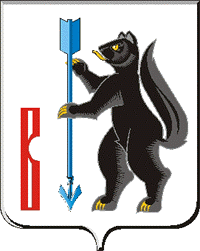 АДМИНИСТРАЦИЯГОРОДСКОГО ОКРУГА ВЕРХОТУРСКИЙП О С Т А Н О В Л Е Н И Еот 31.12.2015 г. № 1230г. Верхотурье  Об утверждении  Административного регламента предоставления муниципальной услуги «Предоставление информации из информационной системы обеспечения градостроительной деятельности» 	В соответствии с Федеральным законом от 27.07.2010 N 210-ФЗ «Об организации предоставления государственных и муниципальных услуг», постановлением Правительства Российской Федерации от 16.05.2011г. № 373 «О разработке и утверждении административных регламентов исполнения государственных функций и административных регламентов предоставления государственных услуг», Решением Думы городского округа Верхотурский                 от 09.12.2015г. № 30 «О внесении изменений и дополнений в Перечень муниципальных услуг (функций), предоставляемых органами местного самоуправления и муниципальными учреждениями на территории городского округа Верхотурский, утвержденный Решением Думы городского округа Верхотурский от 11.12.2013г. № 78 «Об утверждении перечня муниципальных услуг (функций), предоставляемых органами местного самоуправления и муниципальными учреждениями на территории городского округа Верхотурский», Решением Думы городского округа Верхотурский  от 09.12.2015г. № 31 «О внесении изменений и дополнений в перечень муниципальных услуг, предоставляемых на территории городского округа Верхотурский через Государственное бюджетное учреждение Свердловской области «Многофункциональный центр предоставления государственных и муниципальных услуг» по принципу «одного окна», утвержденный Решением Думы городского округа Верхотурский от 11.12.2013г. № 79 «Об утверждении перечня муниципальных услуг, предоставляемых на территории городского округа Верхотурский через Государственное бюджетное учреждение Свердловской области «Многофункциональный центр предоставления государственных и муниципальных услуг» по принципу «одного окна», постановлением Администрации городского округа Верхотурский от 13.11.2012 N 1327 «О разработке и утверждении административных регламентов исполнения муниципальных функций и административных регламентов предоставления муниципальных услуг», руководствуясь ст. 26  Устава  городского округа Верхотурский, ПОСТАНОВЛЯЮ:1.Утвердить Административный регламент предоставления муниципальной услуги «Предоставление информации из информационной системы обеспечения градостроительной деятельности», (прилагается).2. Опубликовать настоящее постановление в информационном бюллетене «Верхотурская неделя» и разместить на официальном сайте городского округа Верхотурский.3. Постановление главы Администрации городского округа Верхотурский от 21.05.2013 г. № 412 «Об утверждении Административного регламента предоставления муниципальной услуги «Предоставление сведений из информационной системы обеспечения градостроительной деятельности городского округа Верхотурский	» считать утратившим силу.4. Контроль исполнения настоящего постановления оставляю за собой.И.о. главы Администрациигородского округа Верхотурский		                                    А.В. ХрамцовУтвержденПостановлением Администрациигородского округа Верхотурскийот 31.12.2015 г. № 1230Об утверждении  Административного регламента предоставления муниципальной услуги «Предоставление информации из информационной системы обеспечения градостроительной деятельности» АДМИНИСТРАТИВНЫЙ РЕГЛАМЕНТПРЕДОСТАВЛЕНИЯ МУНИЦИПАЛЬНОЙ УСЛУГИ"ПРЕДОСТАВЛЕНИЕ ИНФОРМАЦИИ ИЗ ИНФОРМАЦИОННОЙ СИСТЕМЫОБЕСПЕЧЕНИЯ ГРАДОСТРОИТЕЛЬНОЙ ДЕЯТЕЛЬНОСТИ"Раздел I. ОБЩИЕ ПОЛОЖЕНИЯ ПРЕДМЕТ РЕГУЛИРОВАНИЯ РЕГЛАМЕНТА1. Административный регламент предоставления муниципальной услуги "Предоставление информации из информационной системы обеспечения градостроительной деятельности" (далее - Регламент) разработан в целях повышения качества предоставления и доступности результатов предоставления муниципальной услуги, создания комфортных условий для участников отношений, возникающих в процессе предоставления сведений из информационной системы обеспечения градостроительной деятельности (далее - ИСОГД), и определяет сроки, последовательность административных действий и процедур в ходе предоставления муниципальной услуги.КРУГ ЗАЯВИТЕЛЕЙ2. Заявителями, обращающимися по вопросу предоставления муниципальной услуги, предусмотренной настоящим Регламентом, являются физические лица или юридические лица либо уполномоченные ими лица, действующие на основании доверенности, оформленной в соответствии с Гражданским кодексом Российской Федерации (далее - заявители).ТРЕБОВАНИЯ К ПОРЯДКУ ИНФОРМИРОВАНИЯО ПРЕДОСТАВЛЕНИИ МУНИЦИПАЛЬНОЙ УСЛУГИ3. Информирование о порядке предоставления муниципальной услуги осуществляется в форме: 1) информационных материалов, размещаемых на стендах в местах непосредственного предоставления муниципальной услуги; 2) публикаций в средствах массовой информации; 3) информации, размещенной на официальном Интернет-сайте органа, предоставляющего муниципальную услугу; 4) консультирования заявителей; 5) информации, размещённой в федеральной государственной информационной системе «Единый портал государственных и муниципальных услуг (функций)» (далее – Единый портал государственных и муниципальных услуг) по электронному адресу http://www.gosuslugi.ru и региональной государственной информационной системе «Портал государственных и  муниципальных услуг (функций) Свердловской области» (далее – Региональный портал государственных и муниципальных услуг) по электронному адресу http://www.66.gosuslugi.ru, на сайте Государственного бюджетного учреждения Свердловской области «Многофункциональный центр предоставления государственных и муниципальных услуг» (далее – ГБУ СО «МФЦ») по электронному адресу http://www.mfc66.ru/; 6) информации, полученной в ГБУ СО «МФЦ». Телефон Единого контакт-центра ГБУ СО «МФЦ» 8-800-200-84-40 (звонок бесплатный).             4. Место нахождения органа, предоставляющего муниципальную услугу: 1) Местонахождение: г. Верхотурье, ул. Советская, 8. 2) Почтовый адрес:624380, Свердловская обл., г. Верхотурье, ул.Советская, 4. График работы: : ежедневно, кроме субботы и воскресенья, с 8.30 до 17.30, в пятницу с 8.30 до 16.30, обед с 12.00 до 13.003) адрес электронной почты: adm-verchotury@mail.ru, adm-vercharch@yandex.ru; 4) телефон специалиста, ответственного за предоставление муниципальной услуги (834389) 2-27-01;   5) адрес официального сайта органа, предоставляющего муниципальную услугу в сети "Интернет": www.adm-verhotury.ru.Информация о месте нахождения, графике работы, справочном телефоне, электронном адресе, порядке предоставления муниципальной услуги размещается на официальном сайте органа, предоставляющего муниципальную услугу, на сайте ГБУ СО «МФЦ».  5. На информационных стендах размещаются следующие информационные материалы: 1) образец заявления (приложение 1); 2) график работы специалистов, осуществляющих прием и консультирование заявителей по вопросам предоставления муниципальной услуги; 3) извлечения из законодательных и иных нормативных правовых актов, содержащих нормы, регулирующие деятельность по предоставлению муниципальной услуги. Раздел II. СТАНДАРТ ПРЕДОСТАВЛЕНИЯ УСЛУГИ НАИМЕНОВАНИЕ МУНИЦИПАЛЬНОЙ УСЛУГИ6. Предоставление муниципальной услуги «Предоставление информации из информационной системы обеспечения градостроительной деятельности» НАИМЕНОВАНИЕ ОРГАНА(СТРУКТУРНОГО ПОДРАЗДЕЛЕНИЯ), ПРЕДОСТАВЛЯЮЩЕГОМУНИЦИПАЛЬНУЮ УСЛУГУ7. Органом местного самоуправления городского округа Верхотурский, уполномоченным на предоставление муниципальной услуги, предусмотренной настоящим Регламентом, является Администрация городского округа Верхотурский. Муниципальную услугу, предусмотренную настоящим Регламентом, от имени Администрации городского округа Верхотурский предоставляет отдел архитектуры и градостроительства Администрации городского округа Верхотурский (далее - Отдел).8. Предоставление муниципальной услуги, предусмотренной настоящим Регламентом, осуществляется должностными лицами Отдела.РЕЗУЛЬТАТ ПРЕДОСТАВЛЕНИЯ МУНИЦИПАЛЬНОЙ УСЛУГИ9. Результатом предоставления муниципальной услуги, предусмотренной настоящим Регламентом, является предоставление запрашиваемых сведений из ИСОГД либо мотивированный отказ в предоставлении сведений.Сведения, содержащиеся в ИСОГД, предоставляются заявителю:в виде текстового документа, в виде электронных копий документов.Электронные копии документов изготавливаются и выдаются (рассылаются) в формате ".pdf".Электронная копия документа передается заявителю на предоставленных заявителем машинных носителях информации: CD-R, CD-RW, Flash-память.СРОК ПРЕДОСТАВЛЕНИЯ МУНИЦИПАЛЬНОЙ УСЛУГИ10. Предоставление муниципальной услуги, предусмотренной настоящим Регламентом, осуществляется Отделом в течение тридцати календарных дней со дня получения соответствующего заявления.ПЕРЕЧЕНЬ ЗАКОНОВ, НОРМАТИВНЫХ ПРАВОВЫХ АКТОВ,РЕГУЛИРУЮЩИХ ОТНОШЕНИЯ, ВОЗНИКАЮЩИЕ В СВЯЗИС ПРЕДОСТАВЛЕНИЕМ МУНИЦИПАЛЬНОЙ УСЛУГИ11. Предоставление муниципальной услуги, предусмотренной настоящим Регламентом, осуществляется в соответствии со следующими нормативными правовыми актами:Градостроительный кодекс Российской Федерации ("Российская газета", N 290, 30.12.2004);Земельный кодекс Российской Федерации ("Российская газета", N 211-212, 30.10.2001);Федеральный закон от 6 октября 2003 года N 131-ФЗ "Об общих принципах организации местного самоуправления в Российской Федерации" ("Российская газета", N 202, 08.10.2003);Федеральный закон от 27 июля 2010 года N 210-ФЗ "Об организации предоставления государственных и муниципальных услуг" ("Российская газета", N 168, 30.07.2010);Федеральный закон от 2 мая 2006 года N 59-ФЗ "О порядке рассмотрения обращений граждан Российской Федерации" ("Российская газета", N 95, 05.05.2006);Федеральный закон от 21 июля 1997 года N 122-ФЗ "О государственной регистрации прав на недвижимое имущество и сделок с ним" ("Российская газета", N 145, 30.07.1997);Постановление Правительства Российской Федерации от 09.06.2006 N 363 "Об информационном обеспечении градостроительной деятельности" ("Российская газета", N 4104, 29.06.2006);Приказ Министерства регионального развития Российской Федерации от 30.08.2007 N 85 "Об утверждении документов по ведению информационной системы обеспечения градостроительной деятельности" ("Российская газета", 30.08.2007);Приказ Министерства регионального развития Российской Федерации от 30.08.2007 N 86 "Об утверждении Порядка инвентаризации и передачи в информационные системы обеспечения градостроительной деятельности органов местного самоуправления сведений о документах и материалах развития территорий и иных необходимых для градостроительной деятельности сведений, содержащихся в документах, принятых органами государственной власти или органами местного самоуправления"; Уставом городского округа  Верхотурский, утвержденный Решением Уездного Совета МО Верхотурский уезд от 23.07.2005 № 33 («Новая жизнь» № 33 от 19.08.2005 г.); Решение Думы городского округа Верхотурский № 90 от 26.12.2012 г. «Об утверждении Генерального плана городского округа Верхотурский применительно к территории вне границ населенных пунктов,  к историческому поселению «г. Верхотурье» (официальный сайт городского округа Верхотурский: в сети "Интернет": www.adm-verhotury.ru.);  Решение Думы городского округа Верхотурский № 36 от 07.08.2013 г. «Об утверждении Генерального плана городского округа Верхотурский применительно к сельским населенным пунктам» (официальный сайт городского округа Верхотурский: в сети "Интернет": www.adm-verhotury.ru.);  Решение Думы городского округа Верхотурский № 6 от 26.02.2014 г. «Об утверждении Генерального плана городского округа Верхотурский применительно к сельским населенным пунктам» (официальный сайт городского округа Верхотурский: в сети "Интернет": www.adm-verhotury.ru.);	  Решение Думы городского округа Верхотурский № 66 от 27.11.2013 г. «О внесении изменений в Правила землепользования и застройки                                  г. Верхотурье, утвержденные решением Думы городского округа Верхотурский № 39 от 10.07.2010 г. ("Верхотурская неделя", N 24-28, 16.07.2010, официальный сайт городского округа Верхотурский: в сети "Интернет": www.adm-verhotury.ru.).ПЕРЕЧЕНЬ ДОКУМЕНТОВ, НЕОБХОДИМЫХ В СООТВЕТСТВИИС ЗАКОНОДАТЕЛЬНЫМИ ИЛИ ИНЫМИ НОРМАТИВНЫМИ ПРАВОВЫМИ АКТАМИ ДЛЯ ПРЕДОСТАВЛЕНИЯ МУНИЦИПАЛЬНОЙ УСЛУГИ12. Для предоставления муниципальной услуги "Предоставление информации из информационной системы обеспечения градостроительной деятельности" заявитель направляет в Отдел заявление о предоставлении сведений из ИСОГД (Приложение № 1 к настоящему Регламенту). К указанному заявлению прилагаются следующие документы:1) документ, подтверждающий полномочия представителя;2) документ, подтверждающий право на получение сведений, отнесенных к категории ограниченного доступа, в случае если запрашиваемая информация относится к категории ограниченного доступа.13. Документ, указанный в подпункте 2 пункта 12 настоящего Регламента, предоставляется в оригинале и копии либо в нотариально заверенной копии. В случае предоставления документа в оригинале и копии специалист Отдела заверяет сверенную с оригиналом копию документа, подлинник документа возвращается заявителю.14. В случае если заявление о предоставлении муниципальной услуги, предусмотренной настоящим Регламентом, подается в форме электронного документа с использованием адреса электронной почты Отдела, указанного в пункте 4 настоящего Регламента (в том числе с использованием Единого портала государственных и муниципальных услуг (функций) или Портала государственных и муниципальных услуг (функций) Свердловской области), прилагаемые к заявлению документы могут быть также поданы в форме электронных документов. Заявление, подаваемое в форме электронного документа, и прилагаемые к нему документы, подаваемые в форме электронных документов, подписываются электронной подписью в соответствии с требованиями Федерального закона от 06.04.2011 N 63-ФЗ "Об электронной подписи" и требованиями Федерального закона от 27.07.2010 N 210-ФЗ "Об организации предоставления государственных и муниципальных услуг".ПЕРЕЧЕНЬ ДОКУМЕНТОВ, НЕОБХОДИМЫХВ СООТВЕТСТВИИ С НОРМАТИВНЫМИ ПРАВОВЫМИ АКТАМИДЛЯ ПРЕДОСТАВЛЕНИЯ МУНИЦИПАЛЬНОЙ УСЛУГИ, КОТОРЫЕНАХОДЯТСЯ В РАСПОРЯЖЕНИИ ГОСУДАРСТВЕННЫХ ОРГАНОВ,ОРГАНОВ МЕСТНОГО САМОУПРАВЛЕНИЯ И ИНЫХ ОРГАНОВ, УЧАСТВУЮЩИХ В ПРЕДОСТАВЛЕНИИ ГОСУДАРСТВЕННЫХ ИЛИ МУНИЦИПАЛЬНЫХ УСЛУГ, И КОТОРЫЕ ЗАЯВИТЕЛЬ ВПРАВЕ ПРЕДСТАВИТЬ15. Документы, необходимые для предоставления муниципальной услуги, формируемые в ходе межведомственного информационного взаимодействия между органами власти, отсутствуют.ЗАПРЕТ ТРЕБОВАТЬ ОТ ЗАЯВИТЕЛЯ ПРЕДСТАВЛЕНИЯДОКУМЕНТОВ И ИНФОРМАЦИИ ИЛИ ОСУЩЕСТВЛЕНИЯ ДЕЙСТВИЙ,ПРЕДСТАВЛЕНИЕ ИЛИ ОСУЩЕСТВЛЕНИЕ КОТОРЫХ НЕ ПРЕДУСМОТРЕНО НОРМАТИВНЫМИ ПРАВОВЫМИ АКТАМИ, МУНИЦИПАЛЬНЫМИ НОРМАТИВНЫМИ ПРАВОВЫМИ АКТАМИ, РЕГУЛИРУЮЩИМИ ОТНОШЕНИЯ,ВОЗНИКАЮЩИЕ В СВЯЗИ С ПРЕДОСТАВЛЕНИЕМ МУНИЦИПАЛЬНОЙ УСЛУГИ16. При предоставлении муниципальной услуги, предусмотренной настоящим Регламентом, запрещается требовать от заявителя:1) предоставления документов и информации или осуществления действий, представление или осуществление которых не предусмотрено нормативными правовыми актами, муниципальными нормативными правовыми актами, регулирующими отношения, возникающие в связи с предоставлением муниципальной услуги, в том числе настоящим Регламентом;2) представления документов и информации, которые в соответствии с нормативными правовыми актами Российской Федерации, нормативными правовыми актами Свердловской области и муниципальными нормативными правовыми актами  городского округа Верхотурский находятся в распоряжении органов, предоставляющих муниципальную услугу, иных органов местного самоуправления, государственных органов и (или) подведомственных органам местного самоуправления и государственным органам организаций, участвующих в предоставлении государственных или муниципальных услуг, за исключением документов, указанных в части 6 статьи 7 Федерального закона "Об организации предоставления государственных и муниципальных услуг".ПЕРЕЧЕНЬ ОСНОВАНИЙДЛЯ ОТКАЗА В ПРИЕМЕ ДОКУМЕНТОВ, НЕОБХОДИМЫХДЛЯ ПРЕДОСТАВЛЕНИЯ МУНИЦИПАЛЬНОЙ УСЛУГИ17. Заявителю отказывается в приеме документов, необходимых для предоставления муниципальной услуги, предусмотренной настоящим Регламентом, в следующих случаях:1) отсутствие необходимых документов, указанных в пункте 12 настоящего Регламента, которые заявитель обязан представить лично;2) неправильное оформление представляемых документов;3) отказ заявителя представить для обозрения подлинные документы или надлежащим образом заверенные копии документов, предусмотренные пунктом 12 настоящего Регламента;4) обращение неправомочного лица.ПЕРЕЧЕНЬ ОСНОВАНИЙДЛЯ ПРИОСТАНОВЛЕНИЯ ПРЕДОСТАВЛЕНИЯ ИЛИ ОТКАЗАВ ПРЕДОСТАВЛЕНИИ МУНИЦИПАЛЬНОЙ УСЛУГИ18. Оснований для приостановления предоставления муниципальной услуги, предусмотренной настоящим Регламентом, не имеется.19. В предоставлении муниципальной услуги, предусмотренной настоящим Регламентом, отказывается в следующих случаях:1) отсутствие испрашиваемых сведений в ИСОГД;2) необоснованное заявление о предоставлении конфиденциальной информации;3) запрет на предоставление сведений, отнесенных федеральным законодательством к категории информации ограниченного доступа.ПЕРЕЧЕНЬ УСЛУГ, КОТОРЫЕ ЯВЛЯЮТСЯ НЕОБХОДИМЫМИИ ОБЯЗАТЕЛЬНЫМИ ДЛЯ ПРЕДОСТАВЛЕНИЯ МУНИЦИПАЛЬНОЙ УСЛУГИ,В ТОМ ЧИСЛЕ СВЕДЕНИЯ О ДОКУМЕНТЕ (ДОКУМЕНТАХ),ВЫДАВАЕМОМ (ВЫДАВАЕМЫХ) ОРГАНИЗАЦИЯМИ,УЧАСТВУЮЩИМИ В ПРЕДОСТАВЛЕНИИ МУНИЦИПАЛЬНОЙ УСЛУГИ20. Предоставление документов и информации, выдаваемых по результатам оказания услуг, которые являются необходимыми и обязательными для предоставления муниципальной услуги, не предусмотрено.ПОРЯДОК, РАЗМЕР И ОСНОВАНИЯВЗИМАНИЯ ГОСУДАРСТВЕННОЙ ПОШЛИНЫ ИЛИ ИНОЙ ПЛАТЫ,ВЗИМАЕМОЙ ЗА ПРЕДОСТАВЛЕНИЕ МУНИЦИПАЛЬНОЙ УСЛУГИ21. Плата за предоставление муниципальной услуги, предусмотренной настоящим Регламентом, с заявителя не взимается.МАКСИМАЛЬНЫЙ СРОК ОЖИДАНИЯВ ОЧЕРЕДИ ПРИ ПОДАЧЕ ЗАПРОСА О ПРЕДОСТАВЛЕНИИМУНИЦИПАЛЬНОЙ УСЛУГИ И ПРИ ПОЛУЧЕНИИ РЕЗУЛЬТАТАПРЕДОСТАВЛЕНИЯ МУНИЦИПАЛЬНОЙ УСЛУГИ22. Максимальное время ожидания заявителя в очереди при подаче документов для предоставления муниципальной услуги не должно превышать 15 минут.23. Максимальное время ожидания заявителя в очереди для получения консультации для предоставления муниципальной услуги не должно превышать 15 минут.24. Максимальное время приема заявления о предоставлении муниципальной услуги не должно превышать 15 минут.25. Максимальное время ожидания заявителя в очереди для получения результата предоставления муниципальной услуги не должно превышать 15 минут. СРОК И ПОРЯДОК РЕГИСТРАЦИИ ЗАПРОСАЗАЯВИТЕЛЯ О ПРЕДОСТАВЛЕНИИ МУНИЦИПАЛЬНОЙ УСЛУГИ26. Срок регистрации запроса заявителя (заявления) о предоставлении муниципальной услуги, предусмотренной настоящим Регламентом, - в течение одного рабочего дня (дня фактического поступления запроса (заявления) в Отдел).   ТРЕБОВАНИЯ К ПОМЕЩЕНИЯМ, В КОТОРЫХПРЕДОСТАВЛЯЕТСЯ МУНИЦИПАЛЬНАЯ УСЛУГА27. Места предоставления муниципальной услуги должны отвечать следующим требованиям.Места ожидания должны соответствовать комфортным условиям для заинтересованных лиц и оптимальным условиям работы специалистов, в том числе необходимо наличие доступных мест общего пользования (туалетов). Места ожидания должны быть оборудованы стульями, кресельными секциями или скамьями (банкетками).Места для заполнения документов оборудуются стульями, столами (стойками) и обеспечиваются писчей бумагой и канцелярскими принадлежностями в количестве, достаточном для оформления документов. Рабочие места должностных лиц, предоставляющих муниципальную услугу, оборудуются компьютерами и оргтехникой, позволяющими своевременно и в полном объеме получать справочную информацию по вопросам предоставления муниципальной услуги и организовать предоставление муниципальной услуги в полном объеме.Помещения для должностных лиц, предоставляющих муниципальную услугу и местах ожидания и приема граждан должны соответствовать требованиям к обеспечению условий доступности для инвалидов в соответствии с законодательством Российской Федерации о социальной защите инвалидов. 28. Визуальная, текстовая информация о порядке предоставления муниципальной услуги размещается на информационном стенде в местах предоставления муниципальной услуги, а также на Едином и Региональном порталах государственных и муниципальных услуг, на официальном сайте Администрации городского округа Верхотурский и сайте ГБУ СО «МФЦ». Оформление визуальной, текстовой информации о порядке предоставления муниципальной услуги должно соответствовать оптимальному зрительному восприятию этой информации заявителями. ПОКАЗАТЕЛИ ДОСТУПНОСТИИ КАЧЕСТВА МУНИЦИПАЛЬНОЙ УСЛУГИ29. Показателями доступности муниципальной услуги являются:– информированность заявителя о получении муниципальной услуги (содержание, порядок и условия ее получения);– количество взаимодействий заявителя с должностными лицами при предоставлении муниципальной услуги – два, продолжительностью не более 10 минут;– комфортность ожидания муниципальной услуги (оснащенные места ожидания, санитарно-гигиенические условия помещения (освещенность, просторность, отопление), эстетическое оформление);– комфортность получения муниципальной услуги (техническая оснащенность, санитарно-гигиенические условия помещения (освещенность, просторность, отопление), эстетическое оформление, комфортность организации процесса (отношение специалистов отдела к заявителю: вежливость, тактичность);– возможность получения информации о ходе предоставления государственной услуги;– бесплатность получения муниципальной услуги;– транспортная и пешеходная доступность;– режим работы Отдела;– предоставление муниципальной услуги в электронном виде;– возможность обжалования действий (бездействия) и решений, осуществляемых и принятых в ходе предоставления муниципальной услуги 
в досудебном и в судебном порядке.Показателями качества муниципальной услуги являются:– оперативность предоставления муниципальной услуги (соответствие стандарту времени, затраченного на подготовку необходимых документов, ожидание предоставления муниципальной услуги, непосредственное получение муниципальной услуги);– точность обработки данных, правильность оформления документов;– компетентность специалистов, осуществляющих предоставление муниципальной услуги (профессиональная грамотность);– количество обоснованных жалоб.ИНЫЕ ТРЕБОВАНИЯ К ПРЕДОСТАВЛЕНИЮМУНИЦИПАЛЬНОЙ УСЛУГИ30. Требования к расположению, помещениям, оборудованию и порядку работы ГБУ СО «МФЦ» определяются пунктами 6-22 Правил организации деятельности многофункциональных центров предоставления государственных и муниципальных услуг, утверждённых постановлением Правительства Российской Федерации от 22.12.2012 № 1376 «Об утверждении Правил организации деятельности многофункциональных центров предоставления государственных и муниципальных услуг».Раздел III. СОСТАВ, ПОСЛЕДОВАТЕЛЬНОСТЬ И СРОКИВЫПОЛНЕНИЯ АДМИНИСТРАТИВНЫХ ПРОЦЕДУР, ТРЕБОВАНИЯК ПОРЯДКУ ИХ ВЫПОЛНЕНИЯ, В ТОМ ЧИСЛЕ ОСОБЕННОСТИВЫПОЛНЕНИЯ АДМИНИСТРАТИВНЫХ ПРОЦЕДУР В ЭЛЕКТРОННОЙ ФОРМЕ, ОСОБЕННОСТИ ВЫПОЛНЕНИЯ АДМИНИСТРАТИВНЫХ ПРОЦЕДУР В МНОГОФУНКЦИОНАЛЬНЫХ ЦЕНТРАХСОСТАВ И ПОСЛЕДОВАТЕЛЬНОСТЬВЫПОЛНЕНИЯ АДМИНИСТРАТИВНЫХ ПРОЦЕДУРПРИ ПРЕДОСТАВЛЕНИИ МУНИЦИПАЛЬНОЙ УСЛУГИ31. Предоставление муниципальной услуги, предусмотренной настоящим Регламентом, включает следующие административные процедуры:1) прием и регистрация заявления и представленных документов;2) рассмотрение заявления и представленных документов;3) подготовка информации (копий документов) из ИСОГД или письменного уведомления об отказе в предоставлении информации (копий документов) из ИСОГД;4) выдача информации (копий документов) из ИСОГД либо письменного уведомления об отказе в предоставлении информации из ИСОГД.32. Блок-схема предоставления муниципальной услуги, предусмотренной настоящим Регламентом, приведена в Приложении № 2 к настоящему Регламенту. ПРИЕМ И РЕГИСТРАЦИЯЗАЯВЛЕНИЯ И ПРЕДСТАВЛЕННЫХ ДОКУМЕНТОВ33. Основанием для начала выполнения административной процедуры является обращение заявителя (представителя заявителя - при наличии надлежащим образом оформленной доверенности) в Отдел с заявлением о предоставлении сведений из ИСОГД (Приложение № 1 к настоящему Регламенту) и приложением документов, необходимых для предоставления муниципальной услуги.34. Заявление подается в двух экземплярах (за исключением случая, когда заявление и приложенные к нему документы, необходимые для предоставления муниципальной услуги, подаются в Отдел в электронной форме).35. Специалист Отдела устанавливает предмет обращения, личность заявителя, его полномочия и проверяет наличие необходимых документов и правильность оформления документов, а также заверяет копии представленных документов, сопоставляя их с оригиналами.36. В случае установления ненадлежащего оформления заявления и (или) несоответствия приложенных к заявлению документов перечню документов, указанных в заявлении, специалист Отдела, ответственный за прием документов, возвращает документы заявителю и разъясняет причины возврата.37. В случае установления надлежащего оформления заявления и соответствия приложенных к заявлению документов перечню документов, указанных в заявлении, специалист Отдела,  регистрирует заявление в соответствии с правилами делопроизводства, после чего возвращает заявителю один экземпляр заявления с отметкой о приеме документов (с указанием даты их приема).Второй экземпляр заявления с пакетом представленных документов передается специалистом Отдела  на рассмотрение начальнику Отдела.38. Максимальный срок выполнения данной административной процедуры - один рабочий день.РАССМОТРЕНИЕ ЗАЯВЛЕНИЯИ ПРЕДСТАВЛЕННЫХ ДОКУМЕНТОВ39. Основанием для начала выполнения административной процедуры является передача заявления и приложенных к нему документов на рассмотрение начальнику Отдела.40. Начальник Отдела рассматривает представленные документы, принимает решение о рассмотрении вопроса о предоставлении сведений из ИСОГД либо об отказе в выдаче сведений и направляет их специалисту, ответственному за ведение ИСОГД для подготовки сведений либо уведомление об отказе. ПОДГОТОВКА И ВЫДАЧА ДОКУМЕНТОВ41. Специалист осуществляет проверку расположения объекта в пределах границ  городского округа Верхотурский.42. Проверку наличия испрашиваемых документов в ИСОГД.43. Проверку наличия установленного в соответствии с законодательством Российской Федерации запрета в предоставлении сведений, отнесенных законодательством Российской Федерации к категории информации ограниченного доступа, либо готовит письменный отказ в предоставлении муниципальной услуги с указанием обоснований.44. Далее специалист осуществляет подготовку сведений (копий документов), содержащихся в ИСОГД.45. Запрашиваемые сведения (копии документов) предоставляются заявителю на бумажном и (или) электронном носителях, в текстовой и (или) графической формах (форма предоставления запрашиваемых сведений указывается заявителем в заявлении).46. В случае отсутствия в заявлении информации о форме предоставления запрашиваемых сведений (копий документов) или отсутствия требуемой формы предоставления запрашиваемых сведений (копий документов) специалист самостоятельно определяет форму предоставления соответствующих сведений.47. Запрашиваемые сведения (копии документов), содержащиеся в ИСОГД, выдаются заявителю либо его представителю, чьи полномочия подтверждены надлежащим образом, под роспись либо по электронной почте, указанной в заявлении.48. Предоставление запрашиваемых сведений (копий документов) либо уведомление заявителя об отказе в предоставлении муниципальной услуги, предусмотренной настоящим Регламентом, осуществляется не позднее установленного тридцатидневного срока рассмотрения заявления.ОСОБЕННОСТИ ВЫПОЛНЕНИЯАДМИНИСТРАТИВНЫХ ПРОЦЕДУР В МНОГОФУНКЦИОНАЛЬНЫХ ЦЕНТРАХ49.Муниципальная услуга, предусмотренная настоящим Административным регламентом, может быть получена заявителем в многофункциональном центре.50. Предоставление муниципальной услуги в многофункциональном центре осуществляется по принципу "одного окна", в соответствии с которым предоставление муниципальной услуги осуществляется после однократного обращения заявителя с соответствующим заявлением (запросом), а взаимодействие с органом, предоставляющим муниципальную услугу, осуществляется многофункциональным центром без участия заявителя в соответствии с требованиями законов и иных нормативных правовых актов, муниципальных правовых актов и условиями заключенного между многофункциональным центром и Администрацией городского округа Верхотурский соглашения о взаимодействии.51. Документы, необходимые для получения муниципальной услуги, предусмотренной настоящим Административным регламентом, представляются заявителем в многофункциональный центр (филиал многофункционального центра) по месту его нахождения в соответствии с условиями заключенного между многофункциональным центром и Администрацией городского округа Верхотурский соглашения о взаимодействии.52. Получение результата муниципальной услуги осуществляется заявителем в многофункциональном центре (филиале многофункционального центра) по месту его нахождения в соответствии с условиями заключенного между многофункциональным центром и Администрацией городского округа Верхотурский соглашения о взаимодействии, если настоящим Административным регламентом и (или) указанным соглашением предусматривается возможность получения результата муниципальной услуги в многофункциональном центре.Раздел IV. ФОРМЫ КОНТРОЛЯЗА ИСПОЛНЕНИЕМ АДМИНИСТРАТИВНОГО РЕГЛАМЕНТАПОРЯДОК ОСУЩЕСТВЛЕНИЯ ТЕКУЩЕГО КОНТРОЛЯ ЗА СОБЛЮДЕНИЕМ И ИСПОЛНЕНИЕМ ДОЛЖНОСТНЫМИ ЛИЦАМИ ПОЛОЖЕНИЙ НАСТОЯЩЕГО РЕГЛАМЕНТА И ИНЫХ НОРМАТИВНЫХ ПРАВОВЫХ АКТОВ, УСТАНАВЛИВАЮЩИХ ТРЕБОВАНИЯ К ПРЕДОСТАВЛЕНИЮ МУНИЦИПАЛЬНОЙ УСЛУГИ, А ТАКЖЕ ЗА ПРИНЯТИЕМ ИМИ РЕШЕНИЙ53. Текущий контроль за соблюдением последовательности действий, определенных административными процедурами по предоставлению муниципальной услуги, осуществляется должностными лицами Администрации городского округа Верхотурский, ответственными за организацию работы по предоставлению муниципальной услуги. Текущий контроль за соблюдением специалистами ГБУ СО «МФЦ» последовательности действий, определенных административными процедурами, осуществляется руководителем соответствующего структурного подразделения ГБУ СО «МФЦ». 54. Перечень должностных лиц, осуществляющих текущий контроль, устанавливается актами главы Администрации городского округа Верхотурский, положениями о структурных подразделениях, должностными регламентами. 55. Текущий контроль осуществляется при визировании, согласовании и подписании документов, оформляемых в процессе предоставления муниципальной услуги. ПОРЯДОК И ПЕРИОДИЧНОСТЬ ОСУЩЕСТВЛЕНИЯ ПЛАНОВЫХ И ВНЕПЛАНОВЫХ ПРОВЕРОК ПОЛНОТЫ И КАЧЕСТВА ПРЕДОСТАВЛЕНИЯ МУНИЦИПАЛЬНОЙ УСЛУГИ56. Контроль за полнотой и качеством предоставления муниципальной услуги осуществляется в форме плановых и внеплановых проверок. Проверки проводятся с целью выявления и устранения нарушений прав и законных интересов заявителей, рассмотрения, принятия решений и подготовки ответов на обращения заявителей, содержащих жалобы на решения, действия (бездействие) должностных лиц. 57. Периодичность проведения проверок может носить плановый характер (осуществляться на основании полугодовых или годовых планов работы) и внеплановый характер (по конкретному обращению получателя муниципальной услуги на основании акта Администрации городского округа Верхотурский). 58. По результатам проведенных проверок в случае выявления фактов нарушения прав и законных интересов заявителей осуществляется привлечение виновных лиц к ответственности в соответствии с законодательством Российской Федерации. ОТВЕТСТВЕННОСТЬ ДОЛЖНОСТНЫХ ЛИЦ ЗА РЕШЕНИЯ И ДЕЙСТВИЯ (БЕЗДЕЙСТВИЕ), ПРИНИМАЕМЫЕ (ОСУЩЕСТВЛЯЕМЫЕ) В ХОДЕ ПРЕДОСТАВЛЕНИЯ МУНИЦИПАЛЬНОЙ УСЛУГИ59. Должностное лицо, ответственное за прием и регистрацию представленных документов, несет персональную ответственность за соблюдение сроков и порядка приема и регистрации указанных документов. 60. Должностное лицо, ответственное за предоставление муниципальной услуги, несет персональную ответственность за данные действия. 61. Должностное лицо, ответственное за выдачу документов, являющихся результатом предоставления муниципальной услуги, несет персональную ответственность за соблюдение сроков и порядка выдачи указанных документов. 62. Персональная ответственность должностных лиц Администрации городского округа Верхотурский определяется в соответствии с их должностными регламентами и законодательством Российской Федерации. ТРЕБОВАНИЯ К ПОРЯДКУ И ФОРМАМ КОНТРОЛЯ ЗА ПРЕДОСТАВЛЕНИЕМ МУНИЦИПАЛЬНОЙ УСЛУГИ, В ТОМ ЧИСЛЕ СО СТОРОНЫ ГРАЖДАН, ИХ ОБЪЕДИНЕНИЙ И ОРГАНИЗАЦИЙ63. Контроль за предоставлением муниципальной услуги со стороны должностных лиц Администрации городского округа Верхотурский должен быть постоянным, всесторонним и объективным. 64. Граждане, их объединения и организации вправе получать информацию о соблюдении положений настоящего регламента, сроках исполнения административных процедур в ходе рассмотрения их заявлений путем устных (по телефону) или письменных (в электронном виде) обращений. Раздел 5  ДОСУДЕБНЫЙ (ВНЕСУДЕБНЫЙ) ПОРЯДОК ОБЖАЛОВАНИЯ РЕШЕНИЙ И ДЕЙСТВИЙ (БЕЗДЕЙСТВИЯ) АДМИНИСТРАЦИИ МУНИЦИПАЛЬНОГО ОБРАЗОВАНИЯ, А ТАКЖЕ ЕЁ ДОЛЖНОСТНЫХ ЛИЦ  ИНФОРМАЦИЯ ДЛЯ ЗАЯВИТЕЛЯ О ЕГО ПРАВЕ ПОДАТЬ ЖАЛОБУ НА РЕШЕНИЯ И (ИЛИ) ДЕЙСТВИЯ (БЕЗДЕЙСТВИЕ) АДМИНИСТРАЦИИ ГОРОДСКОГО ОКРУГА ВЕРХОТУРСКИЙ И ЕЕ ДОЛЖНОСТНЫХ ЛИЦ65. Заявитель вправе обжаловать решения и действия (бездействие) Администрации городского округа Верхотурский и ее должностных лиц, а также ГБУ СО «МФЦ» и его специалистов, принятые или осуществленные в ходе предоставления муниципальной услуги. ПРЕДМЕТ ЖАЛОБЫ66. Предметом жалобы является нарушение порядка предоставления муниципальной услуги, выразившееся в неправомерных решениях и действиях (бездействии) Администрации городского округа Верхотурский, ее должностных лиц, муниципальных гражданских служащих (специалистов), предоставляющих муниципальную услугу, при предоставлении муниципальной услуги. Заявитель может обратиться с жалобой, в том числе, в следующих случаях: 1) нарушение срока регистрации запроса заявителя о предоставлении муниципальной услуги; 2) нарушение срока предоставления муниципальной услуги; 3) требование у заявителя документов, не предусмотренных пунктом 17 Регламента; 4) отказ в предоставлении муниципальной услуги; 5) затребование с заявителя при предоставлении муниципальной услуги платы; 6) отказ Администрации городского округа Верхотурский или ее должностного лица в исправлении допущенных опечаток и ошибок в выданном градостроительном плане земельного участка либо нарушение установленного срока таких исправлений. ОРГАН МЕСТНОГО САМОУПРАВЛЕНИЯ И УПОЛНОМОЧЕННЫЕ НА РАССМОТРЕНИЕ ЖАЛОБЫ ДОЛЖНОСТНЫЕ ЛИЦА, КОТОРЫМ МОЖЕТ БЫТЬ НАПРАВЛЕНА ЖАЛОБА67. Жалоба на решения или действия (бездействие) Администрации городского округа Верхотурский ее должностных лиц подается в адрес Администрации городского округа Верхотурский – главе Администрации городского округа Верхотурский. 68. Жалобы при предоставлении муниципальной услуги на базе ГБУ СО «МФЦ» могут подаваться заявителями в ГБУ СО «МФЦ», что не лишает их права подать жалобу в Администрацию городского округа Верхотурский. ГБУ СО «МФЦ» обеспечивает передачу поступивших жалоб в Администрацию городского округа Верхотурский. ПОРЯДОК ПОДАЧИ И  РАССМОТРЕНИЯ ЖАЛОБЫ69. Жалоба заявителя, составленная в свободной форме, в обязательном порядке должна содержать: 1) наименование Администрации городского округа Верхотурский (ГБУ СО «МФЦ»), фамилию, имя, отчество должностного лица, чьи решения и действия (бездействие) обжалуются; 2) фамилию, имя, отчество, сведения о месте жительства заявителя - физического лица либо наименование, сведения о месте нахождения заявителя - юридического лица, а также номер (номера) контактного телефона, адрес (адреса) электронной почты (при наличии) и почтовый адрес, по которым должен быть направлен ответ заявителю; 3) сведения об обжалуемых решениях или действиях (бездействии); 4) доводы, на основании которых заявитель не согласен с обжалуемым решением или действием (бездействием). Заявителем могут быть представлены документы (при наличии), подтверждающие его доводы, либо копии этих документов. 70. Жалоба также может быть направлена по почте, через ГБУ СО «МФЦ», с использованием информационно-телекоммуникационной сети «Интернет», официального сайта Администрации городского округа Верхотурский, через Единый и Региональный порталы государственных и муниципальных услуг или может быть принята при личном приеме заявителя. 71. В случае подачи жалобы при личном приёме заявитель представляет документ, удостоверяющий его личность, в том числе, заявителем может быть предъявлена универсальная электронная карта. В случае если жалоба подается через представителя заявителя, представляется документ, подтверждающий полномочия на осуществление действий от имени заявителя. 72. В случае, если принятие решения по жалобе не входит в компетенцию Администрации городского округа Верхотурский, то данная жалоба подлежит направлению в течение 1 рабочего дня со дня её регистрации в уполномоченный на её рассмотрение орган, и Администрация городского округа Верхотурский в письменной форме информирует заявителя о перенаправлении жалобы. 73. При получении письменного обращения, в котором содержатся нецензурные либо оскорбительные выражения, угрозы жизни, здоровью и имуществу должностного лица, а также членов его семьи, Администрация городского округа Верхотурский оставляет обращение без ответа по существу поставленных в нем вопросов и сообщает заявителю, направившему обращение, о недопустимости злоупотребления правом. 74. В случае, если текст письменного обращения не поддается прочтению, ответ на обращение не даётся, и оно не подлежит направлению на рассмотрение в уполномоченный на рассмотрение жалобы орган, о чём в течение семи дней со дня регистрации обращения сообщается заявителю, направившему обращение, если его фамилия и почтовый адрес поддаются прочтению. 75. Основанием для начала процедуры досудебного (внесудебного) обжалования решения или действия (бездействия) Администрации городского округа Верхотурский или ее должностного лица (ГБУ СО «МФЦ» или его специалистов) является поступление и регистрация в Администрации городского округа Верхотурский жалобы в письменной форме на бумажном носителе и (или) в электронной форме.СРОКИ РАССМОТРЕНИЯ ЖАЛОБЫ 76. Срок рассмотрения жалобы исчисляется со дня регистрации жалобы в Администрации городского округа Верхотурский. 77. Жалоба рассматривается в течение пятнадцати рабочих дней со дня ее регистрации, а в случае обжалования отказа Администрации городского округа Верхотурский, должностного лица Администрации городского округа Верхотурский в приеме документов у заявителя либо в исправлении допущенных опечаток и ошибок или в случае обжалования нарушения установленного срока таких исправлений – в течение пяти рабочих дней со дня ее регистрации. РЕЗУЛЬТАТ  РАССМОТРЕНИЯ ЖАЛОБЫ78. По результатам рассмотрения жалобы глава Администрации городского округа Верхотурский принимает одно из следующих решений: 1) удовлетворяет жалобу, в том числе в форме отмены принятого решения, исправления допущенных Администрацией городского округа Верхотурский опечаток и ошибок в выданных в результате предоставления муниципальной услуги документах, возврата заявителю неправомерно полученных от него денежных средств, а также в иных формах; 2) отказывает в удовлетворении жалобы. 79. Если решение или действие (бездействие) должностного лица признаны неправомерными, глава Администрации городского округа Верхотурский определяет меры, которые должны быть приняты для привлечения виновных лиц к ответственности в соответствии с законодательством Российской Федерации. В этом случае ответственное должностное лицо несёт персональную ответственность согласно должностному регламенту. ПОРЯДОК ИНФОРМИРОВАНИЯ ЗАЯВИТЕЛЯ О РЕЗУЛЬТАТАХ РАССМОТРЕНИЯ ЖАЛОБЫ80. По завершении рассмотрения жалобы не позднее дня, следующего за днём принятия решения по жалобе, Администрация городского округа Верхотурский направляет заявителю ответ на жалобу в письменной форме. Дополнительно по желанию заявителя ответ на жалобу может быть направлен в электронной форме. 81. Мотивированный ответ по жалобе в письменной форме может быть получен заявителем по почте либо при личном приеме в Администрации городского округа Верхотурский или в ГБУ СО «МФЦ» при поступлении жалобы через ГБУ СО «МФЦ». ПОРЯДОК ОБЖАЛОВАНИЯ РЕШЕНИЯ ПО ЖАЛОБЕ82. В случае несогласия с результатом рассмотрения жалобы заявитель вправе обратиться в суд в порядке, установленном федеральным законодательством. ПРАВО ЗАЯВИТЕЛЯ НА ПОЛУЧЕНИЕ ИНФОРМАЦИИ И ДОКУМЕНТОВ, НЕОБХОДИМЫХ ДЛЯ ОБОСНОВАНИЯ И РАССМОТРЕНИЯ ЖАЛОБЫ 83. При составлении жалобы заявитель имеет право обращаться с просьбой об истребовании информации и документов, необходимых для обоснования и рассмотрения жалобы, в том числе в электронной форме. СПОСОБЫ ИНФОРМИРОВАНИЯ ЗАЯВИТЕЛЕЙ О ПОРЯДКЕ ПОДАЧИ И РАССМОТРЕНИЯ ЖАЛОБЫ 84. Информирование заявителей о порядке подачи и рассмотрения жалоб осуществляется при непосредственном обращении в Администрацию городского округа Верхотурский, через сайт Администрации городского округа Верхотурский, через Единый портал государственных и муниципальных услуг либо Региональный портал государственных и муниципальных услуг, через ГБУ СО «МФЦ».Приложение № 1к административному регламенту предоставления муниципальной услуги «Предоставление информации из информационной системы обеспечения градостроительной деятельности»ФОРМА ЗАЯВЛЕНИЯо предоставлении информации из информационной системы обеспеченияградостроительной деятельности Начальнику отдела архитектуры и градостроительства Администрации городского округа Верхотурский                                                                                  от  ________________________(данные о заявители: фамилия, имя, отчество, паспортные данные,   место жительства (адрес регистрации)  – для физических лиц (индивидуальных предпринимателей);полное наименование организации,место нахождение (адрес) – для  юридических лицЗАЯВЛЕНИЕ       Прошу предоставить информацию, содержащуюся в информационной системе обеспечения градостроительной деятельности городского округа Верхотурский следующие сведения (копию (и) документа (ов)): ____________________________________________________________________________________________________________________________________________________________________________________________________________(указываются запрашиваемые сведения о развитии застроенной территории, застройке территории, земельном участке и объекте капитального строительства и др.)из раздела информационной системы обеспечения градостроительной деятельности ____________________________________________________________________(указать наименование раздела)Форма предоставления сведений: _____________    на    ___________  носителе.                                                                                           текстовая и (или) графическая      вид носителя: бумажный и (или) электронный    Способ доставки сведений: ____________________________________________                                                                                             (указать  необходимый способ доставки («лично на руки», «по почте» и др.) Приложение: а)  документ, подтверждающий полномочия представителя;б) документ, подтверждающий право на получение информации, отнесенных к категории ограниченного доступа, в случае, если запрашиваемая информация относится к категории ограниченного доступа.Заявитель:   ____________________                        Дата  _____________________                                        (подпись)                                                         Приложение № 2к административному регламенту предоставления муниципальной услуги «Предоставление информации из информационной системы обеспечения градостроительной деятельности»Блок-схема последовательности административных действий (процедур) при предоставлении муниципальной услуги                ┌──────────────────────────────┐                │Поступление заявления (заявки)│ ┌─────────────>│       о предоставлении       │ │              │     муниципальной услуги     │ │              │  с необходимыми документами  │ │              └──────────────┬───────────────┘ │                             \/ │              ┌──────────────────────────────┐ │              │   Специалист устанавливает   │ │              │ предмет обращения и проверяет│ │              │    наличие всех документов   │ │              └──────────────┬───────────────┘ │                             \/ │            /\        ┌─────────────┐      /\ │          /    \      │Все документы│    /    \ │      ┌─<   Нет  >────┤ в наличии и ├──<   Да   >──┐ │      │   \    /      │соответствуют│    \    /    │ │      │     \/        │ требованиям │      \/      │ │      │               └─────────────┘              \/ │      │                                 ┌───────────────────────┐ │      │                                 │Специалист регистрирует│ │      │                                 │  заявление (заявку)   ├─────┐ │      \/                                │     с документами     │     │┌┴──────────────────┐                     └──────────┬────────────┘     ││    Специалист     │                                \/                 ││    уведомляет     │                     ┌───────────────────────┐     ││заявителя о наличии│                     │  Специалист готовит   │┌────┴───┐│    препятствий    │                     │   итоговый документ   ││не более││для предоставления ├────────────────────>│  либо отказ в выдаче  ││30 дней ││   муниципальной   │                     │  итогового документа  │└────┬───┘│услуги и предлагает│                     │   с указанием причин  │     ││   принять меры    │                     └──────────┬────────────┘     ││ по их устранению  │                                \/                 │└───────────────────┘                     ┌───────────────────────┐     │                                          │      Специалист       │     │                                          │   выдает заявителю    │     │                                          │итоговый документ либо ├─────┘                                          │ мотивированный отказ  │                                          └───────────────────────┘